системы образования Волгоградской области продолжена работа по освоению и адекватному применению специальных технологий и методов, позволяющих проводить коррекционно-развивающую работу с различными контингентами обучающихся; реализовывать программы развития универсальных учебных действий, формирования образцов и ценностей социального поведения, навыков поведения в социальных сетях, позитивных образцов поликультурного общения.Участники проектировочной площадки № 3 рекомендуют:при работе с различными контингентами обучающихся практиковать комплексный и системно-деятельностный подходы с максимальным привлечением социальных педагогов, педагогов-психологов, педагогов-организаторов и (или) тьюторов (при их наличии в штатном расписании);   продолжить работу по созданию образовательной среды, обеспечивающей доступность качественного образования для всех лиц с ограниченными возможностями здоровья и инвалидов с учетом особенностей их психофизического развития и состояния здоровья;использовать в педагогической практике опыт работы, накопленный в МБОУ ГСШ № 3 по работе с различными контингентами обучающихся; участвовать в разработке и реализации адаптированных основных общеобразовательных программ;практиковать и апробировать специальные подходы к обучению в целях включения в образовательную деятельность всех обучающихся, в том числе с особыми потребностями в образовании: обучающихся, проявивших выдающиеся способности; обучающихся, для которых русский язык не является родным; обучающихся с ограниченными возможностями здоровья, детьми-инвалидами и инвалидами и другими.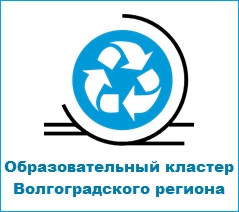 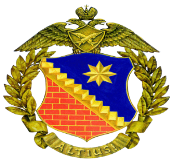 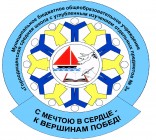 РЕКОМЕНДАЦИИ 
окружного проектировочного семинара, состоявшегося 6 апреля 2016 годав Городищенском научно-методическом округе Волгоградской области УПРАВЛЕНИЕ ЛИЧНОСТНО-ПРОФЕССИОНАЛЬНЫМ  РАЗВИТИЕМ УЧИТЕЛЕЙ  В УСЛОВИЯХ ВНЕДРЕНИЯ ПРОФЕССИОНАЛЬНОГО  СТАНДАРТА «ПЕДАГОГ»Апробация и внедрение профессионального стандарта «Педагог» (далее – Стандарт «Педагог») является одним из приоритетных направлений развития системы общего образования. В Волгоградской области Стандарт «Педагог» должен стать основным ориентиром, определяющим ожидаемые результаты профессиональной педагогической деятельности, что  в свою очередь, будет гарантировать качественное и эффективное выполнение требований федеральных государственных образовательных стандартов общего образования.Для достижения требований Стандарта «Педагог» требуется выстраивание индивидуальных образовательных маршрутов и индивидуальных программ развития профессиональных и личностных качеств учителей и воспитателей.Итогом первого этапа внедрения Стандарта «Педагог» в Городищенском научно-методическом округе системы образования Волгоградской области является разработка нормативной и методической документации, необходимой для применения Стандарта «Педагог» в соответствии с нормативно-правовыми документами федерального и регионального уровней, а также мониторинг профессиональных затруднений руководящих и педагогических кадров в связи с апробацией Стандарта «Педагог». Кроме того, на данном этапе совершенствовались и развивались трудовые действия, необходимые знания и умения учителя в соответствии с требованиями Стандарта «Педагог».Рефлексия событий по итогам деятельности проектировочной площадки № 1 по теме «Профессиональный стандарт «Педагог» как основа управления личностно-профессиональным развитием учителей».Необходимость модернизации системы работы с кадрами организации, осуществляющей образовательную деятельность, обусловлена содержанием требований Стандарта «Педагог», а также отсутствием взаимосвязи между квалификацией педагогического работника, качеством его профессиональной деятельности и оплатой труда; отсутствием эффективных каналов представления общественности результатов успешной профессиональной деятельности педагогов.На территории Городищенского научно-методического округа Волгоградской области в течение года проведена значимая работа, направленная на совершенствование нормативно-правовой базы организаций, осуществляющих образовательную деятельность, повышение уровня профессиональной квалификации педагогических работников и развитие опыта профессиональной деятельности.Участники проектировочной площадки № 1 рекомендуют:в срок до 01.01.2017 привести в соответствие локальные нормативные акты организациий, осуществляющих образовательную деятельность, требованиям Стандарта «Педагог»;связать квалификационную категорию работника с формированием должностных обязанностей и установлением условий оплаты труда, учитывающих уровень квалификации работника и достигнутые результаты его профессиональной деятельности в форме эффективного контракта как трудового договора, учитывающего требования Стандарта «Педагог»;продолжить работу по выявлению и обсуждению проблем и рисков использования Стандарта «Педагог» в осуществлении кадровой политики, управлении персоналом, аттестации работников на соответствие занимаемой должности, разработке должностных обязанностей и установления системы оплаты труда с учетом требований Стандарта «Педагог»;организовать непрерывное повышение квалификации руководящих и педагогических работников в соответствии с требованиями Стандарта «Педагог» как на базе организации, осуществляющей образовательную деятельность, так и на базе ГАУ ДПО «Волгоградская государственная академия последипломного образования»;совершенствовать систему стимулирования и развития мотивации педагогических работников к профессиональной деятельности, повышения престижа профессии учителя в профессиональной среде и в обществе.Рефлексия событий по итогам деятельности проектировочной площадки № 2 по теме «Тренинг владения педагогическими компетенциями в сфере планирования и проведения учебных занятий».Стандарт «Педагог» выдвигает требования к этическим качествам учителя, которые неотделимы от его педагогических компетенций. Учитель – это носитель правовых, этических норм и требований профессиональной этики. Учитель должен знать педагогическую теорию и психологию; владеть педагогическим мастерством, технологиями обучающей, воспитательной и развивающей деятельности; уметь разрабатывать и реализовывать основную общеобразовательную программу, рабочую программу, программу учебных дисциплин и др.В связи с этим,  в Городищенском научно-методическом округе системы образования Волгоградской области учителями продолжена работа по совершенствованию таких трудовых действий, как:владение формами и методами обучения, в том числе выходящими за рамки учебных занятий: проектная и исследовательская деятельность, лабораторные эксперименты и другие;развитие у обучающихся коммуникативных навыков, самостоятельности, инициативы, творческих способностей, формирование гражданской позиции, формирование у обучающихся культуры здорового и безопасного образа жизни;управление учебными группами с целью вовлечения обучающихся в процесс обучения и воспитания, мотивируя их учебно-познавательную деятельность и другие.Участники проектировочной площадки № 2 рекомендуют:продолжить работу по внедрению Стандарта «Педагог» в организациях, осуществляющих образовательную деятельность, в Городищенском научно-методическом округе системы образования Волгоградской области;повышать уровень владения ИКТ-компетентностями: общепользовательская ИКТ-компетентность; общепедагогическая ИКТ-компетентность; предметно-педагогическая ИКТ-компетентность;расширить границы свободы учителя и пространство его педагогического творчества, одновременно повышая уровень ответственности учителя за результаты своего труда в соответствии с законодательством Российской Федерации.Рефлексия событий по итогам деятельности проектировочной площадки № 3 по теме «Готовность учителя к работе  с различными контингентами учащихся».Одно из перспективных и важных трудовых действий учителя – умение работать в условиях реализации программ инклюзивного образования; умение работать с обучающимися, имеющими выдающиеся способности, а также для которых русский язык не является родным; умение работать с обучающимися, имеющими проблемы в развитии, с девиантными, зависимыми, социально запущенными и социально уязвимыми детьми, имеющими серьезные отклонения в поведении.В Городищенском научно-методическом округе системы образования Волгоградской области учителями накоплен опыт работы с различными контингентами обучающихся: одаренными детьми, социально уязвимыми детьми, обучающимся, попавшими в трудные жизненные ситуации, детьми-мигрантами, детьми с ограниченными возможностями здоровья, детьми-инвалидами, детьми с девиациями поведения и другими.Педагогическими работниками организаций, осуществляющих образовательную деятельность, Городищенского научно-методического округа 